 PROPERTY OWNERS ASSOCIATIONGENERAL MEMBERSHIP MEETINGJuly 16 20119:00 A.M. – GRAYLING TOWNSHIP HALLDirectors in attendance:  Joe Porter, Chuck Spencer, Marshall Roe, Morrie Stevens, Doug Dodge, Sandra Michalik RJ Hannan and Harry Wojcik.  Director not in attendance:  Charlotte Bloomquist,Meeting called to Order at about 9:00AM by Joe PorterWELCOME & INTRODUCTION:   Directors, Members and Guests were introduced.LMPOA OBJECTIVES:  Porter recited the five Association objectives.MINUTES:  Motion made and seconded, to approve Membership Meeting Minutes of May 14, 2011 as corrected; MOTION CARRIED.TREASURER’S:   Financial statements as of July 14, 2011, were presented Porter.  Balance in checking account $8,866.03.  Annual audit reported complete for 2010.SECRETARY’S REPORT:  Ripples: To be sent by e-mail. General agreement of members present.  E-mail addresses and questions to Marshall Roe, mcroe@aol.com.Website for LMPOA is: http://lakemargrethe.homestead.com/index.htmlLMPOA is now on Facebook as a private group.  Please post questions, comments, and photos.MEMBERSHIP REPORT:   Hannan gave a report on the Armed Forces Day Dinner May 21, 2011 and Fishing Derby June 11, 2011.Thanks to the many volunteers and supporters of the two events.233 paid members as of today.LMPOA branded merchandise available at North Country Corners in Grayling.ELECTIONS:  Spencer reported three nominations to fill three openings on the Board of Directors.A motion was made and seconded to close nominations.  MOTION PASSED.Porter, Bloomquist, and Roe were re-elected to three year terms on the Board.OLD BUSINESS:TIMBER HARVEST LETTER:  Spencer reported on the letter to DNR District Manager, Susan Theil, expressing LMPOA’s dissatisfaction with the recent clear cutting on the western shore of the Lake.  The clear cutting was approved back in 2004.  The LMPOA is now on a list to receive future DNRE meeting notices.  Ms. Theil is expected to address the members at our October meeting.SWIMMER’S ITCH: Spencer explained that an explanation of the source of Swimmer’s Itch and the best method to prevent it is posted to the LMPOA Facebook page as well as the web site.MILFOIL TREATMENT:  Michalik reported that this is the second year without treating the lake bottom for invasive milfoil.  We most likely will treat major “hot” spots in the spring of 2012.SECCHI DISK:  Michalik reported that clarity is being affected by large boat traffic on the lake.pH TESTING:  Bill Moore continues to test for an increase in acidity.  None cited; the lake is slightly basic, with no major change in 10 years.  Previously tested soil taken from lake bottom; no Mercury was present.PHOSPHORUS, CHLOROPHYLL TESTING & WATER LEVEL ADJUSTMENTS CONTINUE:  Porter reported that water samples are being taken and analyzed by a laboratory for possible problems.  None cited to date.  Water levels are very near the court-ordered summer levels.  Portage Creek dam boards are adjusted to offset weather conditions.  2009 dredging of the lake outlet at Portage creek has improved our control significantly.E-COLI TESTING: Bob Young indicates samples are taken from 5 locations around the lake and test by a state approved laboratory.  No e-coli have been reported.LAKE MARGRETHE FOUNDATION:  Endowment and grant funds available reported by Porter.NEW BUSINESS:LOON PRESERVATION ASSOCIATION:  Three or four Loons have been cited on the lake and we seek an interested volunteer to assist with the preservation efforts.MEMBER COMMUNICATION:SHERIFF’S MARINE PATROL:  Several members commented on jet skiers being on the lake after sunset on Friday and weekends.  However the Marine Patrol is never present in the early evening when these safety laws are being ignored.COMMISSION ON AGING:  Lynda Munsey, County Commissioner, commented on the mileage question, which will come to a vote on August 2, 2011.  Mary Parker also commented on the needs of our community’s senior population.  She strongly supports the renewal of the current millage and the requested increase for needed operations and services.MEETING DATE:  Next meeting is: Saturday, October 8 2011 at 9:00 am.ADJOURN:  There being no further discussion, the meeting adjourned at about 10:45 am.Respectfully submitted:Marshall RoeSecretary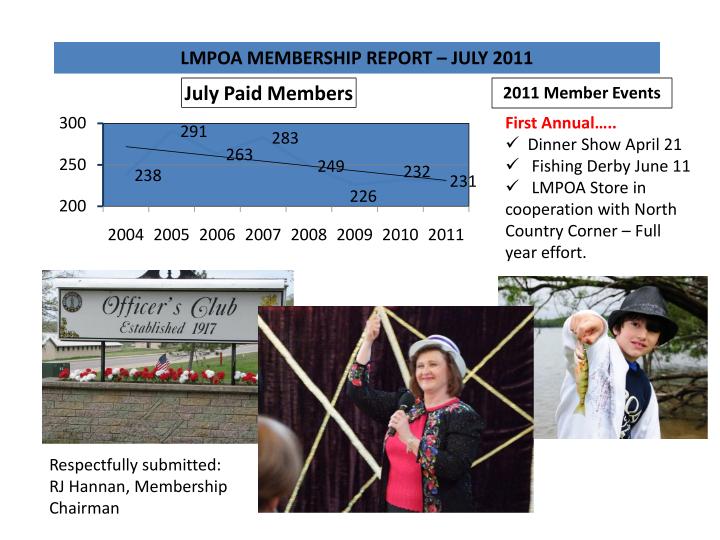 